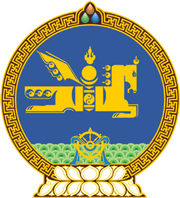 МОНГОЛ УЛСЫН ХУУЛЬ2020 оны 05 сарын 14 өдөр                                                                  Төрийн ордон, Улаанбаатар хотСАНХҮҮЖИЛТИЙН ХЭЛЭЛЦЭЭР СОЁРХОН БАТЛАХ ТУХАЙ  	1 дүгээр зүйл.Монгол Улс болон Олон улсын хөгжлийн ассоциаци хооронд 2020 оны 04 дүгээр сарын 27-ны өдөр байгуулсан “Улаанбаатар хотын дулаан хангамжийн үр ашгийг нэмэгдүүлэх” төслийн Санхүүжилтийн хэлэлцээрийг Монгол Улсын Засгийн газрын өргөн мэдүүлснээр соёрхон баталсугай.   		МОНГОЛ УЛСЫН 		ИХ ХУРЛЫН ДАРГА			        Г.ЗАНДАНШАТАР